          Homework Week of April 11-15  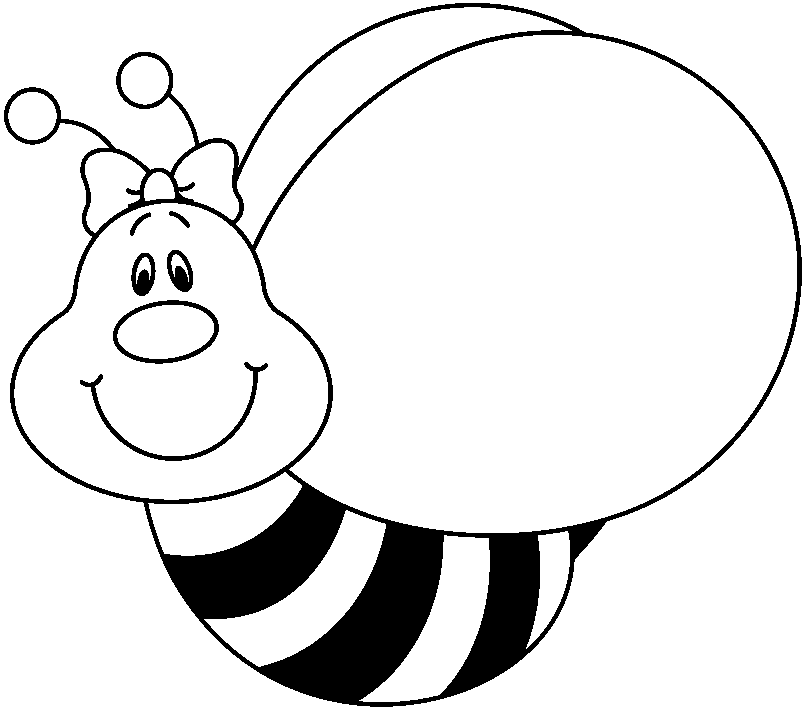 Monday-bring your library book!  Your Weekly Writing #3 is due today.  Do -tion and -ture worksheet.  Using your Wordly Wise handout, answer the questions on the back.  Math p. 428a/bTuesday-Do -tion and -ture worksheet.  Write each of your Wordly Wise words in your own sentence on your own paper.  Choose one meaning for each word.  Underline the word.  Math p. 432a/bWednesday-New Weekly Writing (#4) going home.  Math p. 436a/b.   Practice Book p. 16 and 17.Thursday-Math is the practice math test for Chapter 8.  Friday-Chapter 8 math test, Spelling Test, Wordly Wise Lesson 12 test.	Things to Remember